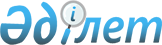 О внесении изменения в приказ Министра по чрезвычайным ситуациям Республики Казахстан от 29 мая 2014 года № 258 "Об утверждении структуры планов гражданской обороны и планов действий по ликвидации чрезвычайных ситуаций"Приказ Министра по чрезвычайным ситуациям Республики Казахстан от 12 апреля 2022 года № 102. Зарегистрирован в Министерстве юстиции Республики Казахстан 19 апреля 2022 года № 27634
      ПРИКАЗЫВАЮ:
      1. Внести в приказ Министра по чрезвычайным ситуациям Республики Казахстан от 29 мая 2014 года № 258 "Об утверждении структуры планов гражданской обороны и планов действий по ликвидации чрезвычайных ситуаций" (зарегистрирован в Реестре государственной регистрации нормативных правовых актов № 9554) следующее изменение:
      структуру планов гражданской обороны, утвержденную указанным приказом изложить в новой редакции согласно приложению к настоящему приказу.
      2. Комитету по гражданской обороне и воинским частям Министерства по чрезвычайным ситуациям Республики Казахстан в установленном законодательством порядке обеспечить:
      1) государственную регистрацию настоящего приказа в Министерстве юстиции Республики Казахстан;
      2) размещение настоящего приказа на интернет-ресурсе Министерства по чрезвычайным ситуациям Республики Казахстан;
      3) в течение десяти рабочих дней после государственной регистрации настоящего приказа в Министерстве юстиции Республики Казахстан представление в Юридический департамент Министерства по чрезвычайным ситуациям Республики Казахстан сведений об исполнении мероприятий, предусмотренных подпунктами 1) и 2) настоящего пункта.
      3. Контроль за исполнением настоящего приказа возложить на курирующего вице-министра по чрезвычайным ситуациям Республики Казахстан.
      4. Настоящий приказ вводится в действие по истечении десяти календарных дней после дня его первого официального опубликования. Структура планов гражданской обороны Глава 1. Структура планов гражданской обороны Республики Казахстан, центральных исполнительных органов и местных исполнительных органов Параграф 1. Краткая оценка возможной обстановки в случае нападения противника
      1. Краткая характеристика вероятных объектов нападения при применении современных средств поражения и действий диверсионно-разведывательных групп. Особенности, влияющие на организацию и ведение гражданской обороны.
      2. Краткая оценка возможной обстановки на объектах после нападения противника и действия диверсионных разведывательных групп. Возможные масштабы и характер последствий нападения противника.
      3. Выводы из оценки обстановки после нападения противника. Параграф 2. Мероприятия при введении степеней готовности гражданской защиты
      4. При введении степени готовности гражданской защиты "первоочередные мероприятия первой группы".
      5. При введении степени готовности гражданской защиты "первоочередные мероприятия второй группы".
      6. При введении степени готовности гражданской защиты "Общая готовность". Параграф 3. Мероприятия гражданской обороны, проводимые при введении военного положения и в военное время
      7. Оповещение органов управления гражданской защиты и населения. Организация проведения мероприятий по сигналу оповещения "Внимание всем!".
      8. Инженерно-технические мероприятия гражданской обороны.
      9. Противорадиационная, химическая и биологическая защита.
      10. Медицинская помощь, санитарно-противоэпидемические и санитарно-профилактические мероприятия.
      11. Эвакуационные мероприятия.
      12. Материально-техническое обеспечение.
      13. Состав сил и средств гражданской защиты, организация и проведение аварийно-спасательных и неотложных работ.
      14. Организация управления и связи.
      15. Организация взаимодействия с органами военного управления.
      16. План гражданской обороны состоит из графической части, оформленной на топографической карте следующих масштабов: для республиканского уровня М 1:1 000 000; областей М 1:500 000; городов республиканского значения, столицы, города областного значения М 1:50 000; района области М 1:100 000.
      Текстовая часть плана гражданской обороны оформляется в виде пояснительной записки. Глава 2. Структура планов гражданской обороны для категорированных организаций и организаций, на базе которых созданы службы гражданской защиты Параграф 1. Краткая оценка возможной обстановки в случае нападения противника
      17. Краткая характеристика категорированных организаций и организаций, на базе которых созданы службы гражданской защиты (далее - организаций). Особенности, влияющие на организацию и ведение мероприятий гражданской обороны.
      18. Краткая оценка возможной обстановки, сложившейся после нападения противника и действия диверсионных разведывательных групп. Возможные масштабы и характер последствий нападения противника.
      19. Выводы из оценки обстановки после нападения противника. Параграф 2. Мероприятия при введении степеней готовности гражданской защиты
      20. При введении степени готовности гражданской защиты "первоочередные мероприятия первой группы".
      21. При введении степени готовности гражданской защиты "первоочередные мероприятия второй группы".
      22. При введении степени готовности гражданской защиты "Общая готовность". Параграф 3. Мероприятия гражданской обороны, проводимые при введении военного положения и в военное время
      23. Оповещение сотрудников и работников организаций.
      24. Инженерно-технические мероприятия гражданской обороны.
      25. Противорадиационная, химическая и биологическая защита.
      26. Медицинская помощь, санитарно-противоэпидемические и санитарно-профилактические мероприятия.
      27. Эвакуационные мероприятия.
      28. Материально-техническое обеспечение.
      29. Состав сил и средств гражданской защиты, организация и проведение аварийно-спасательных и неотложных работ.
      30. Организация управления и связи.
      31. Организация и проведение мероприятий по устойчивости объекта.
      32. План гражданской обороны состоит из графической части, оформленной на карте (схеме).
      Текстовая часть плана гражданской обороны оформляется в виде пояснительной записки.
					© 2012. РГП на ПХВ «Институт законодательства и правовой информации Республики Казахстан» Министерства юстиции Республики Казахстан
				
      Министр по чрезвычайным ситуациямРеспублики Казахстан 

Ю. Ильин
Приложение
к приказу Министра
по чрезвычайным ситуациям
Республики Казахстан
от 12 апреля 2022 года № 102Приложение 1
к приказу Министра
по чрезвычайным ситуациям
Республики Казахстан
от 29 мая 2014 года № 258